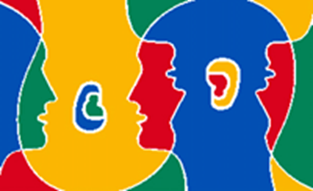 Journée européenne des Langues Célébrer la diversité linguistique, le plurilinguisme,
l'apprentissage des langues tout au long de la vieLa Journée européenne des langues a été créée durant l'Année européenne des langues en 2001, à l'initiative du Conseil de l'Europe et de l'Union européenne. Des centaines d'activités à travers toute l'Europe célèbrent la diversité des langues et encouragent leur apprentissage.«  Du fait de la mondialisation et des structures des grandes entreprises internationales, les compétences en langues étrangères sont de plus en plus indispensables aux citoyens pour travailler efficacement dans leur propre pays.L’Europe possède un véritable trésor linguistique : on compte plus de 200 langues européennes, sans compter les langues parlées par les citoyens originaires d’autres continents. Cette ressource importante doit être reconnue, utilisée et entretenue.Célébrer les langues signifie célébrer la diversité. Parler la langue de l'autre, c'est aller vers lui, se mettre à sa portée et lever les barrières et les appréhensions. Apprendre une langue est à la portée de tous. L'enthousiasme et la bonne volonté peuvent ouvrir des fenêtres vers des cultures et des horizons nouveaux.Célébrons notre diversité ; que cette journée particulière marque le point de départ de l'apprentissage d'une nouvelle langue.Apprendre les langues des autres peuples nous permet de mieux nous comprendre les uns les autres et de dépasser nos différences culturelles. »Source : http://www.journee-mondiale.com/142/journee-europeenne-des-langues.htmObjectifs de cette journéeSensibiliser le public à l’importance de l’apprentissage des langues et de la diversification des diverses langues apprises afin de favoriser le plurilinguisme et la compréhension interculturelle. Promouvoir la riche diversité culturelle et linguistique de l’Europe qui doit être maintenue et cultivée. Encourager l’apprentissage tout au long de la vie dans et en dehors du contexte scolaire, que ce soit durant les études, pour les besoins professionnels, pour des raisons de mobilité ou simplement pour le plaisir et l’échange.GEFD                                                Fiche apprenant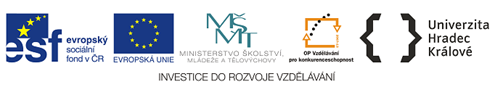 